Slovenský rybársky zväz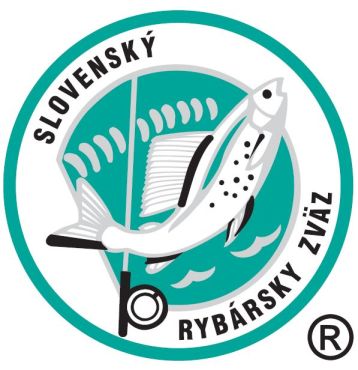 Miestna organizácia ŠvedlárŠvedlár, 053 34 Švedlár www.mosrzsvedlar.skPOZVÁNKASRZ – MO Švedlár Vás z poverenia výboru srdečne pozýva na športový pretek v LRU,,UHORŇANSKÁ MUŠKA´´dátum konania: 11. 06. 2022 (sobota)čas konania: 8:00miesto konania: jazero Úhornáprogram: 08:00 – 08:30 – prezentácia účastníkov           08:30 – 08:45 – vstup na trať, príprava loviacich           08:45 – 10:15 – pretek detí a žien           (počas tohto preteku sa uskutoční losovanie loviacich miest mužov)           10:30 – 12:30 – pretek dospelých           12:30 – 13:00 – obedňajšia prestávka (občerstvenie, guláš)           13:00 – 14:00 – vyhodnotenie a vyhlásenie výsledkovštartovné: deti a pozvaní hostia bezplatne, dospelí – 5,-€pokyny: pretekajú rybári SRZ – MO Švedlár a pozvaní hostia, preteká sa v LRU na muchu (suchá, mokrá, streamer, ...) a za použitia sbirolina, zakrmovanie je zakázané, ulovené ryby po odmeraní rozhodcom pretekár púšťa späť do vody, rybu si rybár podberá sám a z podberáku ju nevyberá len odstráni háčik a čaká  na rozhodcu, deťom pri podberaní pomáha člen rodiny alebo rozhodca, pozývajúca organizácia si vyhradzuje právo o sporných situáciách rozhodovať sama, loví sa na vlastnú zodpovednosťTešíme sa na Vašu účasť.                                            Petrov Zdar !      Pavol Majkut                                                 Ing. Lukáš IvančoPredseda SRZ – MO Švedlár                                 Tajomník SRZ – MO Švedlár